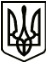 МЕНСЬКА МІСЬКА РАДАРОЗПОРЯДЖЕННЯ27 липня 2022 року                             м. Мена	№ 238Про прийняття на громадські роботи правопорушника гр. ХХХВідповідно до направлення Корюківського районного сектору № 1 філії Державної установи «Центр пробації» в Чернігівській області від 27 липня 2022 року № 35/12/529-22 на правопорушника гр. ХХХ ХХХ ХХХ , ХХХ, якого постановою Менського районного суду Чернігівської області від 12 липня 2022 року визнано винуватим у вчиненні адміністративного правопорушення, передбаченого ч. ХХХ ст. ХХХ КУпАП та накладено на нього адміністративне стягнення у вигляді 40 (сорок) годин громадських робіт, для відбування призначеного судом покарання:Прийняти на громадські роботи гр. ХХХ ХХХ ХХХ, ХХХ р.н., з 28 липня 2022 року на території населених пунктів Величківського старостинського округу на 40 (сорок) годин громадських робіт, пов’язаних із благоустроєм на вищезазначеній території.	2. Призначити старосту Величківського старостинського округу Яковенко Тетяну Михайлівну відповідальною особою для здійснення контролю за роботою та поведінкою правопорушника ХХХ.	3. Відповідальній особі провести інструктаж про дотримання правил техніки безпеки із правопорушником, а також забезпечити:- контроль за виконанням правопорушником визначених для нього робіт та дотриманням правил техніки безпеки;- своєчасне повідомлення Корюківського районного сектору № 1 філії Державної установи «Центр пробації» в Чернігівській області про ухилення правопорушника від відбування покарання та переведення його на інше місце роботи, появу на роботі в нетверезому стані, у стані наркотичного або токсичного сп'яніння, порушення громадського порядку; - ведення обліку та щомісячне інформування Корюківського районного сектору № 1 філії Державної установи «Центр пробації» в Чернігівській області про кількість відпрацьованих правопорушником годин і його ставлення до праці.	4. Контроль за виконанням розпорядження покласти на першого заступника міського голови Неберу О.Л.Міський голова                                                                    Геннадій ПРИМАКОВ 